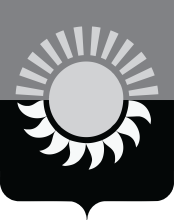 РОССИЙСКАЯ ФЕДЕРАЦИЯКемеровская область-Кузбассмуниципальное образование – Осинниковский городской округАдминистрация Осинниковского городского округаПОСТАНОВЛЕНИЕ___________                                                                                                                          № _____Об утверждении Административного регламента предоставления муниципальной услуги «Передача в собственность граждан занимаемых ими жилых помещений жилищного фонда (приватизация жилищного фонда)», признании утратившим силу постановления администрации Осинниковского городского округа от 15.06.2011 № 1045-п «Об утверждении административного регламента муниципальной услуги «Приватизация (бесплатная передача) жилых помещений в собственность граждан»В соответствии с Федеральным законом от 06.10.2003 № 131-ФЗ «Об общих принципах организации местного самоуправления в Российской Федерации», Федеральным законом от 27.07.2010 № 210-ФЗ «Об организации предоставления государственных и муниципальных услуг», Законом Российской Федерации от 04.07.1991 № 1541-1 «О приватизации жилищного фонда в Российской Федерации»:1. Утвердить прилагаемый административный регламент предоставления муниципальной услуги «Передача жилых помещений в собственность граждан в порядке приватизации» согласно Приложению 1.2. Признать утратившим силу постановление администрации Осинниковского городского округа от 15.06.2011 № 1045-п «Об утверждении административного регламента муниципальной услуги «Приватизация (бесплатная передача) жилых помещений в собственность граждан».3. Постановление обнародовать на официальном сайте администрации Осинниковского городского округа в информационно-телекоммуникационной сети «Интернет» www.Osinniki.org.4. Постановление вступает в силу с момента его официального опубликования.5. Контроль за исполнением настоящего постановления возложить на заместителя Главы городского округа по ЖКХ Максимова И.В.Глава Осинниковского городского округа                                                                                                                    И.В.РомановС постановлением ознакомлен, с возложением обязанностей согласен              __________                                             И.В.Максимов(подпись)Ю.С. Кантаева43372Административный регламент предоставления муниципальной услуги «Передача в собственность граждан занимаемых ими жилых помещений жилищного фонда (приватизация жилищного фонда)»1. Общие положения1.1. Предмет регулирования административного регламента.Административный регламент предоставления муниципальной услуги «Передача в собственность граждан занимаемых ими жилых помещений жилищного фонда (приватизация жилищного фонда)» (далее - административный регламент) - нормативный правовой акт, устанавливающий порядок предоставления и стандарт предоставления муниципальной услуги.Административный регламент разработан в целях повышения качества предоставления и доступности предоставления муниципальной услуги, создания комфортных условий для участников отношений, возникающих при предоставлении муниципальной услуги, определения сроков и последовательности действий (административных процедур) органов,МУП «УГХ» г. Осинники(уполномоченный орган местного самоуправления муниципальных образований Кемеровской области – Кузбасса в сфере приватизации)жилых помещений (далее - уполномоченные органы) при предоставлении муниципальной услуги по передаче в собственность граждан занимаемых ими жилых помещений жилищного фонда (приватизация жилищного фонда).1.2. Круг заявителей.Граждане Российской Федерации, имеющие право пользования жилыми помещениями муниципального жилищного фонда на условиях социального наймаи их представители (далее – заявители).От имени физических лиц заявления могут подавать:законные представители (родители, усыновители, опекуны) несовершеннолетних в возрасте до 14 лет;опекуны недееспособных граждан;представители, действующие в силу полномочий, основанных на доверенности или договоре.1.3. Требования к порядку информирования о предоставлении муниципальной услуги.1.3.1. Информация по вопросам предоставления муниципальной услуги, сведения о ходе предоставления муниципальной услуги предоставляются:специалистом уполномоченного органа при непосредственном обращении заявителя в уполномоченный орган или посредством телефонной связи, в том числе путем размещения на официальном сайте уполномоченного органа в информационно-телекоммуникационной сети «Интернет» (далее – официальный сайт уполномоченного органа);путем размещения в федеральной государственной информационной системе «Единый портал государственных и муниципальных услуг (функций)» (далее – ЕПГУ), информационной системе Кемеровской области для предоставления государственных и муниципальных услуг (функций) (далее – РПГУ);путем размещения на информационном стенде в помещении уполномоченного органа, в информационных материалах (брошюры, буклеты, листовки, памятки);путем публикации информационных материалов в средствах массовой информации;посредством ответов на письменные обращения;сотрудником отдела «Мои Документы» государственного автономного учреждения «Уполномоченный многофункциональный центр предоставления государственных и муниципальный услуг на территории Кузбасса» (далее – МФЦ) в соответствии с пунктом 6.3 настоящего административного регламента.1.3.2. Справочная информация о местонахождении, графике работы, контактных телефонах уполномоченного органа, адресе электронной почты уполномоченного органа размещена на официальном сайте уполномоченного органа, в федеральной государственной информационной системе «Федеральный реестр государственных и муниципальных услуг (функций)» (далее – федеральный реестр), на РПГУ.Справочная информация о местонахождении, графике работы, контактных телефонах МФЦ, адресе электронной почты МФЦ размещена на официальном сайте МФЦ http://umfc42.ru/.2. Стандарт предоставления муниципальной услуги2.1. Наименование муниципальной услуги.«Передача в собственность граждан занимаемых ими жилых помещений жилищного фонда (приватизация жилищного фонда)».2.2. Наименование органа, предоставляющего муниципальную услугу.Муниципальная услуга предоставляется уполномоченным органом (орган местного самоуправления, орган местного самоуправления в лице структурного подразделения).МФЦ участвует в предоставлении муниципальной услуги в части:- информирования о порядке предоставления муниципальной услуги;- приема заявлений и документов, необходимых для предоставления муниципальной услуги;- выдачи результата предоставления муниципальной услуги.При предоставлении муниципальной услуги осуществляется взаимодействие с:1. Филиалом Федерального государственного бюджетного учреждения «Федеральная кадастровая палата Федеральной службы государственной регистрации, кадастра и картографии» по Кемеровской области – Кузбассу.2.Органами технической инвентаризации.3. Органами опеки и попечительства.4. Органами и организациями, осуществляющими приватизацию жилых помещения в других муниципальных образованиях.5. Управлением по вопросам миграции Управления внутренних дел Кемеровской области. Заявитель вправе подать заявление через МФЦ в соответствии с соглашением о взаимодействии между МФЦ и уполномоченным органом или с помощью ЕПГУ, РПГУ (при наличии технической возможности).Запрещается требовать от заявителя осуществления действий, в том числе согласований, необходимых для получения муниципальной услуги и связанных с обращением в иные государственные органы, органы местного самоуправления, организации, за исключением получения услуг, включенных в перечень услуг, которые являются необходимыми и обязательными для предоставления муниципальной услуги.2.3. Результат предоставления муниципальной услуги. Результатом предоставления муниципальной услуги является заключение между органом местного самоуправления и гражданином (гражданами) договора на передачу жилого помещения в собственность граждан в порядке приватизации (далее - договор приватизации) либо отказ в предоставлении муниципальной услуги.Результат предоставления муниципальной услуги может быть получен:- в уполномоченном органе на бумажном носителе при личном обращении;- в МФЦ на бумажном носителе при личном обращении.на ЕПГУ, РПГУ (при наличии технической возможности), в том числе в форме электронного документа, подписанного электронной подписью.2.4. Срок предоставления муниципальной услуги.Срок предоставления муниципальной услуги составляет 2 месяца со дня подачи заявленияо передаче жилого помещения в собственность в порядке приватизации (далее – заявление о приватизации) и документов в уполномоченный орган.В случае подачи заявления и документов в МФЦ срок предоставления муниципальной услуги исчисляется со дня поступления заявления и документов в уполномоченный орган из МФЦ.2.5. Правовые основания для предоставления муниципальной услуги.Перечень нормативных правовых актов, регулирующих предоставление муниципальной услуги (с указанием их реквизитов и источников официального опубликования), размещен на официальном сайте уполномоченного органа, в федеральном реестре, на РПГУ.2.6. Исчерпывающий перечень документов, необходимых в соответствии с законодательными или иными нормативными правовыми актами для предоставления муниципальной услуги, услуг, необходимых и обязательных для предоставления муниципальной услуги.Для предоставления муниципальной услуги заявитель предоставляет следующие документы:Заявление о передаче в собственность в порядке приватизации занимаемого жилого помещения. Заявление о приватизации подается всеми гражданами, участвующими в приватизации (их законными представителями, представителями, действующими на основании доверенности). Заявление о приватизации от имени несовершеннолетнего лица в возрасте до 14 лет подписывают законные представители (родители, усыновители или опекун), либо представитель, действующий на основании доверенности. Несовершеннолетнее лицо в возрасте от 14 до 18 лет подписывает заявление о приватизации собственноручно с согласия законных представителей, что подтверждается подписью последних.За граждан, признанных в установленном порядке недееспособными, заявление о заключении договора приватизации подписывает опекун.При обращении с заявлением о приватизации представителя, действующего на основании доверенности, заявление о приватизации подписывается им.В заявлении о приватизации указывается: в собственность кого из членов семьи должно быть передано жилое помещение, кто отказывается от участия в приватизации, но не возражает против приватизации данного жилого помещения, а также граждане, использовавшие право на приватизацию ранее.Формазаявленияо приватизации прилагается к настоящему административному регламенту (приложение №1) и размещена на РПГУ, ЕПГУ.Ответственность за достоверность сведений, указанных в заявлении о приватизации, несет заявитель.В случае если до подписания договора приватизации состав лиц, имеющих право пользования жилым помещением на условиях социального найма,изменился, заявитель информирует об этом уполномоченный орган в течение 3 рабочих дней со дня изменений по справочным телефонам, указанным на официальном сайте уполномоченного органа в информационно-телекоммуникационной сети «Интернет» или другим доступным для заявителя способом.2.6.1. Исчерпывающий перечень документов, необходимых для предоставления муниципальной услуги.2.6.1.1. паспорт (свидетельство о рождении) гражданина (граждан) или документы, заменяющие паспорт гражданина: военный билет, временное удостоверение, выдаваемое взамен военного билета, или удостоверение личности (для лиц, которые проходят военную службу); временное удостоверение личности гражданина Российской Федерации, выдаваемое на период оформления паспорта в порядке, утверждаемом Правительством Российской Федерации – подлинник и копия. Подлинник после сверки с копией немедленно возвращается заявителю специалистом уполномоченного органа, специалистом МФЦ, копия возврату не подлежит.2.6.1.2.свидетельства о государственной регистрации актов гражданского состояния (свидетельства о заключении брака, о расторжении брака, о смерти, справки о смене фамилии, имени, отчества) – подлинник и копия. Подлинник после сверки с копией немедленно возвращается заявителю специалистом уполномоченного органа, специалистом МФЦ, копия возврату не подлежит.2.6.1.3.доверенность (в случае предоставления гражданином и (или) членами его семьи полномочий на обращение от его (их) имени с заявлением о приватизации представителю), удостоверенная в соответствии с действующим законодательством – подлинник и копия. Подлинник после сверки с копией немедленно возвращается представителю заявителя специалистом уполномоченного органа, специалистом МФЦ, копия возврату не подлежит.2.6.1.4.документ, подтверждающий право заявителя (заявителей) на пользование жилым помещением (ордер, контрольный талон к ордеру, договор социального найма) – подлинник и копия.Копия, заверенная специалистом уполномоченного органа, специалистом МФЦ, возвращается после заключения договора приватизации заявителю, подлинник возврату не подлежит. В случае отказа в заключении договора приватизации, подлинник возвращается после подготовки уведомления об отказе в заключении договора приватизации, копия возврату не подлежит.2.6.1.5.нотариально удостоверенные отказы от участия в приватизации от лиц, имеющих право на приватизацию данного жилого помещения, но не желающих его использовать - подлинник и копия. Копия подлежит возврату при подписании договора приватизации (предоставляется в орган, осуществляющий регистрацию прав на недвижимое имущество при регистрации права собственности на основании договора приватизации).2.6.1.6.решение суда с отметкой о вступлении в законную силу, если им разрешался вопрос, имеющий отношение к предоставлению муниципальной услуги – надлежащим образом заверенная копия. При заключении договора приватизации возврату не подлежит, в случае отказа в заключении договора приватизации подлежит возврату после подготовки уведомления об отказе в заключении договора приватизации.2.6.1.7. решения, заключения, разрешения, распоряжения органа опеки и попечительства, расположенного вне муниципального образования – подлинник и копия. Копии документов, содержащие одобрение заключения договора приватизации без участия несовершеннолетних либо недееспособных, заверенные специалистом уполномоченного органа, специалистом МФЦ, возвращаются после заключения договора приватизации, при этом подлинники возврату не подлежат. В случае отказа в заключении договора приватизации подлинники возвращаются после подготовки уведомления об отказе в заключении договора приватизации, копии возврату не подлежат. Подлинники документов иного содержания подлежат возврату после сверки с копией немедленно, копии возврату не подлежат.2.6.1.8. справку с места жительства о составе семьи, выдаваемую управляющей компанией по месту жительства по состоянию на 17.04.2018 – подлинник и копию. Копия, заверенная специалистом уполномоченного органа, возвращается после заключения договора приватизации, при этом подлинник возврату не подлежит. В случае отказа в передаче жилого помещения в собственность граждан в порядке приватизации подлинник возвращается после подготовки уведомления об отказе в приватизации, копия возврату не подлежит.2.6.1.9. архивную рукописную поквартирную карточку, выдаваемую управляющей компанией по месту жительства по состоянию на 17.04.2018– две копии, заверенные управляющей компанией. 1 копия подлежит возврату заявителю после заключения договора приватизации либо подготовки уведомления об отказе в приватизации.2.6.1.10. домовую книгу (на отдельно стоящие жилые дома) – подлинник и копию. Подлинник после сверки с копией немедленно возвращается заявителю специалистом уполномоченного органа, специалистом МФЦ, копия возврату не подлежит.2.6.1.11. справку, подтверждающую, что право на приватизацию жилого помещения не было ранее использовано (для граждан, ранее проживавших за пределами муниципального образования), выдаваемую организацией, осуществляющей передачу жилых помещений в собственность граждан в порядке приватизации по прежнему месту жительства – подлинник. В случае заключения договора приватизации возврату не подлежит. В случае отказа в передаче жилого помещения в собственность граждан в порядке приватизации подлежит возврату.2.6.1.12. справки о регистрации по месту жительства с прежних мест жительства для граждан, участвующих в приватизации (с февраля 1992 года по день регистрации по последнему адресу; для несовершеннолетних – с рождения по день регистрации по последнему адресу), выдаваемые управляющими компаниями по месту жительства, – подлинник, возврату не подлежит; в случае отказа в передаче жилого помещения в собственность граждан в порядке приватизации подлинники возвращаются после подготовки уведомления об отказе в приватизации;либо домовые книги, если граждане проживали в жилых домах, находящихся в собственности физических лиц – подлинник и копия, подлинник возвращается после заключения договора приватизации либо подготовки уведомления об отказе в приватизации, копия возврату не подлежит.При подаче заявления о приватизации заявитель предоставляет согласие на обработку своих персональных данных, а также на обработку персональных данных лиц, не являющихся заявителем, либо их законных представителей. Согласия на обработку персональных данных от лиц, признанных безвестно отсутствующими и от разыскиваемых лиц, место нахождения которых не установлено уполномоченным федеральным органом исполнительной власти, не предоставляются.Заявление о приватизации и необходимые документы представляются: - в уполномоченный орган посредством личного обращения заявителя; - в МФЦ посредством личного обращения заявителя.2.6.2. Исчерпывающий перечень документов, необходимых в соответствии с нормативными правовыми актами для предоставления муниципальной услуги, которые находятся в распоряжении государственных органов, органов местного самоуправления и иных органов, участвующих в предоставлении государственных или муниципальных услуг, и которые заявитель вправе представить, а также способы их получения заявителями, в том числе в электронной форме, порядок их предоставления.К заявлению о приватизации заявитель вправе представить следующие документы:2.6.2.1. технический паспорт на жилое помещение, выдаваемый организацией, уполномоченной в установленном порядке осуществлять технический учет объектов жилой недвижимости – подлинник и копия. Подлинник подлежит возврату после заключения договора приватизации либо подготовки уведомления об отказе в приватизации, копия возврату не подлежит.2.6.2.2. кадастровый паспорт жилого помещения, выдаваемый филиалом Федерального государственного бюджетного учреждения «Федеральная кадастровая палата Росреестра» − подлинник и копия. Подлинник подлежит возврату после заключения договора приватизации либо подготовки уведомления об отказе в приватизации, копия возврату не подлежит.2.6.2.3. решения, заключения, разрешения, распоряжения органа опеки и попечительства, расположенного в муниципальном образовании – подлинник и копия. Копии документов, содержащие одобрение приватизации без участия несовершеннолетних либо недееспособных, заверенные специалистом уполномоченного органа, возвращаются после заключения договора приватизации, подлинники возврату не подлежат. В случае отказа в приватизации подлинники возвращаются после подготовки уведомления об отказе в приватизации, копии возврату не подлежат. 2.6.2.4. выписку из Реестра муниципального имущества муниципального образования – подлинник и копию. Подлинник подлежит возврату после заключения договора приватизации либо подготовки уведомления об отказе в приватизации, копия возврату не подлежит.2.6.2.5. справки о регистрации по месту жительства граждан, обратившихся за приватизацией, выдаваемые Управлением по вопросам миграции Управления Министерства внутренних дел России по г. Кемерово (УВМ УВД) после 17.04.2018. Подлинники, возврату не подлежат. Предоставляются в случае отсутствия информации о регистрации граждан в управляющих компаниях, домовых книг, отметок о регистрации по месту жительства в паспортах граждан.2.7. Уполномоченный орган не вправе требовать от заявителя или его представителя:1) представления документов и информации или осуществления действий, представление или осуществление которых не предусмотрено нормативными правовыми актами, регулирующими отношения, возникающие в связи с предоставлением муниципальной услуги;2) представления документов и информации, которые находятся в распоряжении органов, предоставляющих государственные услуги, органов, предоставляющих муниципальные услуги, иных государственных органов, органов местного самоуправления либо подведомственных государственным органам или органам местного самоуправления организаций, участвующих в предоставлении муниципальной услуги, в соответствии с нормативными правовыми актами Российской Федерации, нормативными правовыми актами Кемеровской области - Кузбасса, муниципальными правовыми актами, за исключением документов, включенных в определенный частью 6 ст. 7Федерального закона от 27.07.2010 № 210-ФЗ перечень документов;3) осуществления действий, в том числе согласований, необходимых для получения муниципальной услуги и связанных с обращением в иные государственные органы, органы местного самоуправления, организации, за исключением получения услуг и получения документов и информации, предоставляемых в результате предоставления таких услуг, включенных в Перечень услуг, которые являются необходимыми и обязательными для предоставления муниципальных услуг;4) представления документов и информации, отсутствие и (или) недостоверность которых не указывались при первоначальном отказе в приеме документов, необходимых для предоставления муниципальной услуги, либо в предоставлении муниципальной услуги, за исключением следующих случаев:а) изменение требований нормативных правовых актов, касающихся предоставления муниципальной услуги, после первоначальной подачи заявления о предоставлении муниципальной услуги;б) наличие ошибок в заявлении о предоставлении муниципальной услуги и документах, поданных заявителем после первоначального отказа в приеме документов, необходимых для предоставления муниципальной услуги, либо в предоставлении муниципальной услуги и не включенных в представленный ранее комплект документов;в) истечение срока действия документов или изменение информации после первоначального отказа в приеме документов, необходимых для предоставления муниципальной услуги, либо в предоставлении муниципальной услуги;г) выявление документально подтвержденного факта (признаков) ошибочного или противоправного действия (бездействия) должностного лица органа, предоставляющего муниципальную услугу, муниципального служащего, работника МФЦ при первоначальном отказе в приеме документов, необходимых для предоставления муниципальной услуги, либо в предоставлении муниципальной услуги, о чем в письменном виде за подписью руководителя органа, предоставляющего муниципальную услугу, руководителя МФЦ при первоначальном отказе в приеме документов, необходимых для предоставления муниципальной услуги, уведомляется заявитель, а также приносятся извинения за доставленные неудобства.2.8. Исчерпывающий перечень оснований для отказа в приеме документов, необходимых для предоставления муниципальной услуги.Основания для отказа в приеме заявления о приватизации и необходимых документов: - с заявлением о приватизации обратились не все граждане, имеющие право на приватизацию или их законные представители, представители, действующие на основании доверенности; - с заявлением о приватизации обратилось ненадлежащее лицо; - представленные документы имеют подчистки либо приписки, зачеркнутые слова и иные не оговоренные в них исправления, исполнены карандашом, а также имеют серьезные повреждения, не позволяющие однозначно истолковать содержание документов.2.9. Исчерпывающий перечень оснований для приостановления и (или) отказа в предоставлении муниципальной услуги.Приостановление предоставления муниципальной услуги законодательством Российской Федерации не предусмотрено.Основания для отказа в предоставлении муниципальной услуги: - жилое помещение не является собственностью муниципального образования; - жилое помещение не подлежит приватизации по основаниям, предусмотренным Законом Российской Федерации от 04.07.1991 № 1541-1 «О приватизации жилищного фонда в Российской Федерации»; - не представлены документы, указанные в пункте 2.6.1 настоящего административного регламента, обязанность по предоставлению которых возложена на заявителя; - форма и (или) содержание документа, представленного для заключения договора приватизации, не соответствуют требованиям законодательства Российской Федерации.2.10. Перечень услуг, необходимых и обязательных для предоставления муниципальной услуги, в том числе сведения о документе (документах), выдаваемом (выдаваемых) организациями, участвующими в предоставлении муниципальной услуги.Услугами, необходимыми и обязательными для предоставления муниципальной услуги, являются:2.10.1. нотариальное удостоверение документов (доверенности, отказы от участия в приватизации);2.10.2. предоставление справок, подтверждающих, что право на приватизацию жилого помещения не было ранее реализовано (для граждан, ранее проживавших за пределами муниципального образования);2.10.3. предоставление копии архивной рукописной поквартирной карточки.2.11. Порядок, размер и основания взимания государственной пошлины или иной платы за предоставление муниципальной услуги.Предоставление муниципальной услуги осуществляется бесплатно.2.12. Порядок, размер и основания взимания платы за предоставление услуг, необходимых и обязательных для предоставления муниципальной услуги, включая информацию о методиках расчета размера такой платы.За нотариальное удостоверение документов (доверенности, отказы от участия в приватизации) взимается плата согласно действующему законодательству о нотариальной деятельности.За предоставление справок, подтверждающих, что право на приватизацию жилого помещения не было ранее реализовано (для граждан, ранее проживавших за пределами муниципального образования) взимается плата, установленная организациями, осуществляющими приватизацию жилых помещений по прежнему месту жительства гражданина.За предоставление справки о составе семьи, копии архивной рукописной поквартирной карточки плата не взимается.2.13. Максимальный срок ожидания в очереди при подаче запроса о предоставлении муниципальной услуги, услуги организации, участвующей в ее предоставлении, и при получении результата предоставления таких услуг не должен превышать 15 минут.2.14. Срок и порядок регистрации запроса заявителя о предоставлении муниципальной услуги, услуги организации, участвующей в ее представлении, в том числе в электронной форме.Заявление, представленное заявителем, регистрируется в установленном порядке в уполномоченном органе не позднее 1 рабочего дня со дня поступления такого заявления.Заявление, представленное заявителем в МФЦ, регистрируется в установленном порядке уполномоченным органом не позднее 1 рабочего дня со дня поступления такого заявления из МФЦ.2.15. Требования к помещениям, в которых предоставляется муниципальная услуга, к залу ожидания, местам для заполнения запросов о предоставлении муниципальной услуги, информационным стендам с образцами их заполнения и перечнем документов, необходимых для предоставления муниципальной услуги, в том числе к обеспечению доступности для инвалидов указанных объектов в соответствии с законодательством Российской Федерации о социальной защите инвалидов.2.15.1. Помещения уполномоченного органа для предоставления муниципальной услуги размещаются на первом этаже здания, оборудованного отдельным входом, либо в отдельно стоящем здании для свободного доступа заявителей. Передвижение по помещениям уполномоченного органа, в которых проводится прием заявления и документов, не должно создавать затруднений для лиц с ограниченными возможностями здоровья.При расположении помещения уполномоченного органа на верхнем этаже специалисты уполномоченного органа обязаны осуществлять прием заявителей на первом этаже, если по состоянию здоровья заявитель не может подняться по лестнице.На территории, прилегающей к зданию уполномоченного органа, организуются места для парковки автотранспортных средств, в том числе места для парковки автотранспортных средств инвалидов (не менее 10 процентов мест, но не менее одного места), доступ заявителей к парковочным местам является бесплатным.Помещение уполномоченного органа для приема заявителей оборудуется информационными стендами, на которых размещается форма заявления с образцом ее заполнения и перечень документов, необходимых для предоставления муниципальной услуги.Помещения, в которых осуществляются действия по предоставлению муниципальной услуги, обеспечиваются компьютерами, средствами связи, включая доступ к информационно - телекоммуникационной сети «Интернет», оргтехникой, канцелярскими принадлежностями, информационными и справочными материалами, наглядной информацией, стульями и столами, средствами пожаротушения и оповещения о возникновении чрезвычайной ситуации, доступом к региональной системе межведомственного электронного взаимодействия, а также обеспечивается доступность для инвалидов к указанным помещениям в соответствии с законодательством Российской Федерации о социальной защите инвалидов.Зал ожидания, места для заполнения запросов и приема заявителей оборудуются стульями, и (или) кресельными секциями, и (или) скамьями.Информационные материалы, предназначенные для информирования заявителей о порядке предоставления муниципальной услуги, размещаются на информационных стендах, расположенных в местах, обеспечивающих доступ к ним заявителей, и обновляются при изменении действующего законодательства, регулирующего предоставление муниципальной услуги, и справочных сведений.Информационные стенды должны располагаться в месте, доступном для просмотра (в том числе при большом количестве посетителей).2.15.2. Для обеспечения доступности получения муниципальной услуги маломобильными группами населения здания и сооружения, в которых оказывается услуга, оборудуются согласно нормативным требованиям, утвержденным приказом Минстроя России от 14.11.2016 № 798/пр «Об утверждении СП 59.13330 «СНиП 35-01-2001 Доступность зданий и сооружений для маломобильных групп населения»».В кабинете по приему маломобильных групп населения имеется медицинская аптечка, питьевая вода. При необходимости сотрудник уполномоченного органа, осуществляющий прием, может вызвать карету неотложной скорой помощи.При обращении заявителя с нарушениями функций опорно-двигательного аппарата работники уполномоченного органа предпринимают следующие действия:- открывают входную дверь и помогают беспрепятственно посетить здание уполномоченного органа, а также заранее предупреждают о существующих барьерах в здании;- выясняют цель визита заявителя и сопровождают его в кабинет по приему заявления; помогают заявителю сесть на стул или располагают кресло-коляску у стола напротив специалиста, осуществляющего прием;- сотрудник уполномоченного органа, осуществляющий прием, принимает гражданина вне очереди, консультирует, осуществляет прием заявления с необходимыми документами, оказывает помощь в заполнении бланков, копирует документы;- по окончании предоставления муниципальной услуги сотрудник уполномоченного органа, осуществляющий прием, помогает заявителю выйти (выехать) из кабинета, открывает двери, сопровождает заявителя до выхода из здания, и помогает покинуть здание; передает заявителя сопровождающему лицу или по его желанию вызывает автотранспорт и оказывает содействие при его посадке.При обращении граждан с недостатками зрения специалисты уполномоченного органа, предпринимают следующие действия:- сотрудник уполномоченного органа, осуществляющий прием, принимает заявителя вне очереди, помогает сориентироваться, сесть на стул, консультирует, вслух прочитывает документы и далее по необходимости производит их выдачу. При общении с заявителем, имеющим недостатки зрения, необходимо общаться непосредственно с ним самим, а не с сопровождающим его лицом, в беседе пользоваться обычной разговорной лексикой, в помещении не следует отходить от него без предупреждения;- сотрудник уполномоченного органа, оказывает помощь в заполнении бланков, копирует необходимые документы. Для подписания заявления подводит лист к авторучке заявителя, помогает сориентироваться и подписать бланк. При необходимости выдаются памятки для слабовидящих с крупным шрифтом.- по окончании предоставления муниципальной услуги сотрудник уполномоченного органа, осуществляющий прием, помогает заявителю встать со стула, выйти из кабинета, открывает двери, сопровождает заявителя к выходу из здания, и провожает на улицу, заранее предупредив заявителя о существующих барьерах в здании, передает заявителя сопровождающему лицу или по его желанию вызывает автотранспорт.При обращении заявителя с дефектами слуха специалисты уполномоченного органа, предпринимают следующие действия:- сотрудник уполномоченного органа, осуществляющий прием заявителя с нарушением слуха, обращается непосредственно к нему, спрашивает о цели визита и дает консультацию размеренным, спокойным темпом речи, при этом смотрит в лицо заявителя, говорит ясно, слова дополняет понятными жестами, возможно общение в письменной форме либо через переводчика жестового языка (сурдопереводчика);- сотрудник уполномоченного органа, осуществляющий прием, оказывает помощь и содействие в заполнении бланков заявлений, копирует необходимые документы.2.15.3. Требования к комфортности и доступности предоставления муниципальной услуги в МФЦ устанавливаются постановлением Правительства Российской Федерации от 22.12.2012 № 1376 «Об утверждении Правил организации деятельности многофункциональных центров предоставления государственных и муниципальных услуг».2.16. Показатели доступности и качества муниципальной услуги.2.16.1. Основными показателями доступности и качества предоставления муниципальной услуги являются:расположенность помещений уполномоченного органа, предназначенных для предоставления муниципальной услуги, в зоне доступности к основным транспортным магистралям;степень информированности заявителя о порядке предоставления муниципальной услуги (доступность информации о муниципальной услуге, возможность выбора способа получения информации);возможность выбора заявителем форм обращения за получением муниципальной услуги;доступность обращения за предоставлением муниципальной услуги, в том числе для лиц с ограниченными возможностями здоровья;своевременность предоставления муниципальной услуги в соответствии со стандартом ее предоставления;соблюдение сроков предоставления муниципальной услуги и сроков выполнения административных процедур при предоставлении муниципальной услуги;возможность получения информации о ходе предоставления муниципальной услуги;отсутствие обоснованных жалоб со стороны заявителя по результатам предоставления муниципальной услуги;открытый доступ для заявителей к информации о порядке и сроках предоставления муниципальной услуги, порядке обжалования действий (бездействия) уполномоченного органа, руководителя уполномоченного органа либо специалиста уполномоченного органа;наличие необходимого и достаточного количества специалистов уполномоченного органа, а также помещений уполномоченного органа, в которых осуществляется прием заявлений и документов от заявителей.2.16.2. Уполномоченными органами обеспечивается создание инвалидам и иным маломобильным группам населения следующих условий доступности муниципальной услуги в соответствии с требованиями, установленными законодательными и иными нормативными правовыми актами:оказание инвалидам помощи, необходимой для получения в доступной для них форме информации о правилах предоставления муниципальной услуги, в том числе об оформлении необходимых для получения муниципальной услуги документов, о совершении ими других необходимых для получения муниципальной услуги действий;предоставление муниципальной услуги инвалидам по слуху, при необходимости, с использованием русского жестового языка, включая обеспечение допуска в помещение сурдопереводчика, тифлосурдопереводчика;оказание помощи инвалидам в преодолении барьеров, мешающих получению муниципальной услуги наравне с другими лицами.2.16.3. При предоставлении муниципальной услуги взаимодействие заявителя со специалистом уполномоченного органа осуществляется при личном обращении заявителя:для получения информации по вопросам предоставления муниципальной услуги;для подачи заявления и документов;для получения информации о ходе предоставления муниципальной услуги;для получения результата предоставления муниципальной услуги.Продолжительность взаимодействия заявителя со специалистом уполномоченного органа не может превышать 15 минут.2.16.4. Предоставление муниципальной услуги в МФЦ возможно при наличии заключенного соглашения о взаимодействии между уполномоченным органом и МФЦ. Уполномоченный орган обеспечивает информирование заявителей о возможности получения муниципальной услуги на базе МФЦ. В случае подачи заявления о предоставлении муниципальной услуги в МФЦ непосредственное предоставление муниципальной услуги осуществляется уполномоченным органом.Предоставление муниципальной услуги посредством запроса о предоставлении двух и более государственных и (или) муниципальных услуг (комплексного запроса) в МФЦ при однократном обращении заявителя не осуществляется.2.17. Иные требования, в том числе учитывающие особенности предоставления муниципальной услуги по экстерриториальному принципу и особенности предоставления муниципальной услуги в электронной форме.2.17.1. Предоставление муниципальной услуги по экстерриториальному принципу невозможно.2.17.2. Заявитель вправе обратиться за предоставлением муниципальной услуги и подать документы, указанные в пункте 2.6 настоящего административного регламента, при наличии технической возможности в электронной форме через ЕПГУ, РПГУ (при наличии технической возможности) с использованием электронных документов, подписанных электронной подписью в соответствии с требованиями Федерального закона «Об электронной подписи».Уполномоченный орган обеспечивает информирование заявителей о возможности получения  муниципальной услуги через ЕПГУ, РПГУ. Обращение за услугой через ЕПГУ, РПГУ (при наличии технической возможности) осуществляется путем заполнения интерактивной формы заявления (формирования запроса о предоставлении муниципальной услуги, содержание которого соответствует требованиям формы заявления, установленной настоящим административным регламентом) (далее - запрос). Обращение заявителя в уполномоченный орган указанным способом обеспечивает возможность направления и получения однозначной и конфиденциальной информации, а также промежуточных сообщений и ответной информации в электронном виде с использованием электронной подписи в порядке, предусмотренном законодательством Российской Федерации. 2.17.3. При предоставлении муниципальной услуги в электронной форме посредством ЕГПУ, РПГУ (при наличии технической возможности)заявителю обеспечивается:получение информации о порядке и сроках предоставления муниципальной услуги;запись на прием в уполномоченный орган для подачи заявления и документов; формирование запроса; прием и регистрация уполномоченным органом запроса и документов;получение результата предоставления муниципальной услуги;получение сведений о ходе выполнения запроса;осуществление оценки качества предоставления муниципальной услуги;досудебное (внесудебное) обжалование решений и действий (бездействия) уполномоченного органа, руководителя уполномоченного органа либо специалиста уполномоченного органа.2.17.4. При формировании запроса в электронном виде (при наличии технической возможности) заявителю обеспечивается:возможность копирования и сохранения запроса и иных документов, необходимых для предоставления услуги;возможность печати на бумажном носителе копии электронной формы запроса;сохранение ранее введенных в электронную форму запроса значений в любой момент по желанию пользователя, в том числе при возникновении ошибок ввода и возврате для повторного ввода значений в электронную форму запроса;заполнение полей электронной формы запроса до начала ввода сведений заявителем с использованием сведений, размещенных в федеральной государственной информационной системе «Единая система идентификации и аутентификации в инфраструктуре, обеспечивающей информационно-технологическое взаимодействие информационных систем, используемых для предоставления государственных и муниципальных услуг в электронной форме» (далее - ЕСИА), и сведений, опубликованных наЕГПУ, РПГУ, в части, касающейся сведений, отсутствующих в ЕГПУ,ЕСИА;возможность вернуться на любой из этапов заполнения электронной формы запроса без потери ранее введенной информации;возможность доступа заявителя на ЕГПУ, РПГУ к ранее поданным им запросам.При направлении запроса используется простая электронная подпись, при условии, что личность заявителя установлена при активации учетной записи.Запрос и иные документы, необходимые для предоставления муниципальной услуги, подписанные простой электронной подписью и поданные заявителем, признаются равнозначными запросу и иным документам, подписанным собственноручной подписью и представленным на бумажном носителе.Уполномоченный орган обеспечивает прием документов, необходимых для предоставления муниципальной услуги, и регистрацию запроса без необходимости повторного представления заявителем таких документов на бумажном носителе, если иное не установлено федеральными законами Российской Федерации и принимаемыми в соответствии с ними нормативными актами Правительства Российской Федерации, законами Кемеровской области - Кузбасса и принимаемыми в соответствии с ними нормативными актами Правительства Кемеровской области - Кузбасса.Предоставление муниципальной услуги начинается с момента приема и регистрации уполномоченным органом электронных документов, необходимых для предоставления услуги.3. Состав, последовательность и сроки выполнения административных процедур, требования к порядку их выполнения, в том числе особенности выполнения административных процедур в электронной форме 3.1. Исчерпывающий перечень административных процедур:3.1.1. Прием и регистрация заявления о приватизации и документов, необходимых для предоставления муниципальной услуги.3.1.2. Формирование и направление межведомственных запросов в органы и организации, участвующие в предоставлении муниципальной услуги, ожидание представления заявителем документов, на необходимость предоставления которых ему было указано при приеме заявления о приватизации(при необходимости).3.1.3. Рассмотрение заявления о приватизации, правовая экспертиза документов и подготовка результатов предоставления муниципальной услуги.3.1.4. Выдача (направление) результатов предоставления муниципальной услуги.3.1.5. Порядок исправления допущенных опечаток и ошибок в выданных в результате предоставления муниципальной услуги документах.3.2. Прием и регистрация заявления о приватизации и документов, необходимых для предоставления муниципальной услуги.3.2.1. Прием и регистрация заявления о приватизации и документов, необходимых для предоставления муниципальной услуги, при обращении заявителя в уполномоченный орган.3.2.1.1. Основанием для начала административной процедуры является личное обращение заявителя к специалисту уполномоченного органа с заявлением о приватизации. 3.2.1.2. Ответственность за выполнение административных действий данной административной процедуры возлагается на специалистауполномоченного органа, осуществляющего прием заявления о приватизации.3.2.1.3. Содержание административных действий административной процедуры при личном обращении заявителя вуполномоченный орган:а) специалиступолномоченного органа принимает заявление о приватизации и приложенные к нему документы, предусмотренные пунктом 2.6 настоящего Административного регламента, лично от заявителя. Продолжительность приема заявления о приватизации и документов для предоставления муниципальной услуги не должна превышать 30 минут.б) в ходе приема специалиступолномоченного органапроверяет наличие необходимых документов согласно перечню, указанному в пункте 2.6.1 настоящего административного регламента, правильность заполнения бланка заявления о приватизации, отсутствие оснований, указанных в п. 2.8 настоящего административного регламента.Если заявителем представлены не все документы, указанные в пункте 2.6.1административного регламента, специалиступолномоченного органаустно информирует об этом заявителя с указанием на те документы, которые не представлены, и предложением их представить. При этом на расписке в получении документов специалистомуполномоченного органа делается отметка о том, что заявитель предупрежден о необходимости представления документов, указывает перечень этих документов, а также дату, до наступления которой эти документы должны быть представлены в уполномоченный орган (не более тридцати календарных дней со дня подачи заявления о приватизации). При наличии оснований, указанных в п. 2.8 настоящего административного регламента, специалист уполномоченного органа отказывает в приеме заявления о приватизации и прилагаемых документов в устной форме с указанием причин отказа.в) специалиступолномоченного органа, сверив копии документов с их подлинными экземплярами, выполняет на них надпись об их соответствии подлинным экземплярам, заверяет своей подписью, после чего заявителю немедленно возвращаются подлинники документов в порядке, предусмотренном пунктом 2.6настоящего административного регламента;г) специалист уполномоченного органа составляет в двух экземплярах расписку в получении документов с указанием их перечня (форма расписки установлена в приложении № 2к настоящему административному регламенту). Один экземпляр расписки выдается заявителю, второй приобщается к заявлению о приватизации. д) специалиступолномоченного органарегистрирует заявление о приватизации в установленном порядке не позднее 1 рабочего дня со дня поступления такого заявления.3.2.1.4. Максимальный срок выполнения административных действий, входящих в состав административной процедуры, не должен превышать одного рабочего дня.3.2.1.5. Критериями принятия решения являются основания, указанные в п. 2.8 настоящего административного регламента.3.2.1.6. Результатами административной процедуры являются:а) прием и регистрация заявления о приватизации и документов, необходимых для предоставления муниципальной услуги;б) отказ в приеме заявления о приватизации и документов, необходимых для предоставления муниципальной услуги.3.2.1.7. Способ фиксации результатов выполнения административной процедуры:а) в случае принятия заявления о приватизации и документов, необходимых для предоставления муниципальной услуги, заявителю выдается расписка в получении документов, заявление о приватизации регистрируется в установленном порядке в уполномоченном органе;б) при наличии оснований для отказа в приеме документов отказ в приеме заявления о приватизации и прилагаемых документов не фиксируется.3.2.2. Прием и регистрация заявления о приватизации и приложенных к нему документов в форме электронных документов.При направлении заявления приватизации в электронной форме (при наличии технической возможности) заявителю необходимо заполнить на ЕГПУ, РПГУ электронную форму запроса на предоставление муниципальной услуги, прикрепить к заявлению в электронном виде документы, необходимые для предоставления муниципальной услуги (при наличии).На ЕГПУ,РПГУ размещается образец заполнения электронной формы заявления (запроса).Форматно-логическая проверка сформированного заявления (запроса) осуществляется автоматически после заполнения заявителем каждого из полей электронной формы запроса. При выявлении некорректно заполненного поля электронной формы запроса заявитель уведомляется о характере выявленной ошибки и порядке ее устранения посредством информационного сообщения непосредственно в электронной форме запроса.Специалист, ответственный за прием и выдачу документов, при поступлении заявления и документов в электронном виде:проверяет электронные образы документов на отсутствие компьютерных вирусов и искаженной информации; регистрирует документы в установленном порядке, в том числе в системе электронного документооборота (при наличии технической возможности) уполномоченного органа;формирует и направляет заявителю электронное уведомление через РПГУ о получении и регистрации от заявителя заявления (запроса) и копий документов, в случае отсутствия технической возможности автоматического уведомления заявителя через ЕГПУ, РПГУ;направляет поступивший пакет документов в электронном виде начальнику уполномоченного органа.Начальник уполномоченного органа отписывает поступившие документы руководителю структурного подразделения, ответственного за приватизацию.Максимальный срок выполнения административной процедуры по приему и регистрации заявления о приватизации и приложенных к нему документов в форме электронных документов составляет 1 рабочий день.Критерий принятия решения: поступление заявления о приватизации и приложенных к нему документов.Результатом административной процедуры является прием, регистрация заявления о приватизации и приложенных к нему документов.Информация о приеме заявления о приватизации и приложенных к нему документов фиксируется в системе электронного документооборота  (при наличии технической возможности) уполномоченного органа.3.3. Формирование и направление межведомственных запросов в органы и организации, участвующие в предоставлении муниципальной услуги, ожидание представления заявителем документов, на необходимость предоставления которых ему было указано при приеме заявления о приватизации (при необходимости).3.3.1. Основанием для начала административной процедуры является предоставление заявителем не всех документов, указанных в пункте 2.6.2 настоящего Административного регламента.3.3.2. Ответственность за выполнение административных действий данной административной процедуры возлагается на специалиста уполномоченного органа.3.3.3. Содержание административных действий административной процедуры:а) в случае, если заявителем не представлен документ, указанный в подпункте «а» пункта 2.6.2. настоящего административного регламента, специалист уполномоченного органа запрашивает надлежаще заверенную копию указанного документа в соответствии с пунктами 2.1 и 2.8 статьи 45 Федерального закона от 24.07.2007 № 221-ФЗ «О кадастровой деятельности» в Государственном бюджетном учреждении Кемеровской области - «Центр государственной кадастровой оценки и технической инвентаризации Кузбасса»;б) в случае, если заявителем не представлен документ, указанный в подпункте «б» пункта 2.6.2 настоящего административного регламента, специалист уполномоченного органа запрашивает этот документ в филиале Федерального государственного бюджетного учреждения «Федеральная кадастровая палата Росреестра»;в) в случае, если заявителем не представлены документы, указанные в подпункте «в» пункта 2.6.2 настоящего административного регламента, специалист уполномоченного органа запрашивает эти документы в структурном подразделении уполномоченного органа, подготавливающем соответствующие документы;г) в случае, если заявителем не представлен документ, указанный в подпункте «г» пункта 2.6.2 настоящего административного регламента, специалист уполномоченного органа запрашивает эти документы в структурном подразделении уполномоченного органа, подготавливающем соответствующие документы;д) в случае, если заявителем не представлены документы, указанные в подпункте «д» пункта 2.6.2 настоящего административного регламента, специалист уполномоченного органа запрашивает эти документы в УВМ УМВД России.Запрос, подготовленный в письменной форме, регистрируется в установленном порядке; копия письменного запроса приобщается к заявлению о заключении договора приватизации.Орган или организация, предоставляющие документы, подготавливают и направляют ответ на межведомственный запрос о предоставлении документов в срок не более пяти рабочих дней со дня поступления межведомственного запроса в орган или организацию, предоставляющие документы, если иные сроки подготовки и направления ответа на межведомственный запрос не установлены федеральными законами, правовыми актами Правительства Российской Федерации и принятыми в соответствии с федеральными законами нормативными правовыми актами субъектов Российской Федерации; При поступлении по межведомственным запросам документов, сведений, специалист уполномоченного органа делает отметку об их поступлении в расписке в получении документов, хранящейся в уполномоченном органе.При поступлении от заявителя документов, на необходимость предоставления которых ему было указано при приеме заявления о приватизации, специалист МФЦ составляет в двух экземплярах расписку в получении документов с указанием их перечня. Один экземпляр расписки выдается заявителю, второй вместе с принятыми документами передается в уполномоченный орган в соответствии с соглашением о взаимодействии. Специалист уполномоченного органаделает отметку об их поступлении в расписке в получении документов, хранящейся в уполномоченном органе. 3.3.4. Максимальный срок выполнения административных действий, входящих в состав административной процедуры, не должен превышать тридцати календарных дней. 3.3.5. Критерий принятия решения – непредставление заявителем документов, указанных в пункте 2.6 настоящего административного регламента.3.3.6. Результатом административной процедуры является получение документов, указанных в пункте 2.6 настоящего административного регламента, в том числе в рамках межведомственного информационного взаимодействия, либо получение сведений об отсутствии в распоряжении органов и организаций запрашиваемых документов (сведений).3.3.7. Способом фиксации результата выполнения административной процедуры является внесение в расписку сведений о получении документов, указанных в пункте 2.6 настоящего административного регламента, в том числе полученных в рамках межведомственного информационного взаимодействия, либо сведений об отсутствии в распоряжении органов и организаций запрашиваемых документов (сведений).3.4. Рассмотрение заявления о приватизации, правовая экспертиза документов и подготовка результатов предоставления муниципальной услуги.3.4.1. Основанием для начала административной процедуры является поступление заявления о приватизации и документов, необходимых для предоставления муниципальной услуги, в том числе в рамках межведомственного информационного и межведомственного электронного взаимодействия.3.4.2. Ответственность за выполнение административных действий данной административной процедуры возлагается на специалиста уполномоченного органа.3.4.3. Содержание административных действий административной процедуры:а) проверка специалистом уполномоченного органасведений, содержащихся в заявлении о приватизации, наличия всех необходимых документов, указанных в пункте 2.6 настоящего административного регламента;б) проведение специалистом уполномоченного органа правовой экспертизы документов с целью установления оснований для предоставления муниципальной услуги либо оснований для отказа в предоставлении муниципальной услуги, указанных в пункте 2.9 настоящего административного регламента.в) подготовка специалистом уполномоченного органа по результатам правовой экспертизы документов проекта договора приватизации, справки об однократности приватизации, справки о невключении граждан в договор приватизации в связи с их участием в приватизации другого жилого помещения (при наличии таких граждан среди обратившихся за приватизацией) либо проекта уведомления об отказе в приватизации. Подготовка проекта договора приватизации включает в себя внесение специалистом уполномоченного органав проект договора приватизации сведений об участниках договора, адресе и площади (общей и жилой) жилого помещения, размерах долей в праве общей долевой собственности и другой информации, требующейся для приватизации жилого помещения. Проект договора приватизации составляется в трех экземплярах. В проекте уведомления об отказе в приватизации должно быть указано: наименование органа, осуществляющего предоставление муниципальной услуги; фамилия, имя, отчество (последнее - при наличии) заявителя; адрес жилого помещения; дата заявления о приватизации; причина отказа в передаче жилого помещения в порядке приватизации; сведения о том, когда и где можно получить оригиналы представленных документов. Проект уведомления составляется в двух экземплярах. В случае отказа в передаче жилого помещения в собственность граждан в порядке приватизации несовершеннолетнему лицу по основанию, предусмотренному ст. 11 Закона Российской Федерации от 04.07.1991 № 1541-1 «О приватизации жилищного фонда в Российской Федерации», в проекте уведомления об отказе в приватизации должны быть указаны нормы законодательства о сохранении за несовершеннолетним, ставшим собственником занимаемого жилого помещения в порядке приватизации, права на однократную бесплатную приватизацию жилого помещения в государственном или муниципальном жилищном фонде после достижения им совершеннолетия;г) подписание проекта договора приватизации, справки об однократности приватизации, справки о невключении граждан в договор приватизации в связи с их участием в приватизации другого жилого помещения (при наличии таких граждан среди обратившихся за приватизацией, уполномоченным лицом; проекта уведомления об отказе в приватизации  - уполномоченным лицом;д) заверение печатью уполномоченного органа договора приватизации, справки об однократном участии в приватизации жилого помещения, справки о невключении граждан в договор приватизации в связи с их участием в приватизации другого жилого помещения;е) регистрация договора приватизации в установленном порядке;ж) регистрация уведомления об отказе в приватизации в установленном порядке.3.4.4. Максимальный срок выполнения административных действий, входящих в состав административной процедуры, не должен превышать 21 (двадцать один) календарный день.3.4.5. Критерием принятия решения являетсяналичие либо отсутствие оснований, указанных в п. 2.9 настоящего административного регламента.3.4.6. Результатами административной процедуры являются:а) подписание уполномоченным лицом договора приватизации, справки об однократном участии в приватизации жилого помещения, справки о невключении граждан в договор приватизации в связи с их участием в приватизации другого жилого помещения;б) регистрация уведомления об отказе в приватизации.3.4.7. Способом фиксации результата выполнения административной процедуры является внесение в автоматизированную информационную систему уполномоченного органа сведений о подготовке проекта договора приватизации либо о подготовке уведомления об отказе в приватизации (при наличии такой системы), а также регистрация договора приватизации и уведомленияоб отказе в приватизациив установленном порядке.3.5. Выдача (направление) результатов предоставления муниципальной услуги.3.5.1. Выдача результатов предоставления муниципальной услуги в МФЦ.3.5.1.1. Основанием для начала административной процедурыявляется обращение заявителя в МФЦ для получения результата предоставления муниципальной услуги.3.5.1.2. Ответственность за выполнение административных действий данной административной процедуры возлагается на специалиста МФЦ.3.5.1.3. Содержание административных действий административной процедуры.Специалист МФЦ:а) устанавливает личности заявителя;б) ознакамливает заявителя с договором приватизации;в) предлагает подписать договор приватизации. Договор приватизации подписывается всеми гражданами, участвующими в приватизации, лично или их представителями.г) ознакамливает заявителя с перечнем выдаваемых документов;д) выдает документы заявителю;е) разъясняет необходимость и порядокгосударственной регистрации права собственности на жилое помещение;ж) передает1 экземпляр договора приватизации в уполномоченный орган в соответствии с соглашением о взаимодействии.3.5.1.4. Максимальный срок выполнения административных действий, входящих в состав административной процедуры, не должен превышать одного рабочего дня.3.5.1.5. Критериями принятия решения является поступление результатов предоставления услуги в МФЦ из уполномоченного органа.3.5.1.6. Результатом административной процедуры является выдача договора приватизации, справки об однократном участии в приватизации жилого помещения, справки о невключении граждан в договор приватизации в связи с их участием в приватизации другого жилого помещения.3.5.1.7. Способом фиксации результатов выполнения административной процедуры являетсяпередача1 экземпляра договора приватизации в уполномоченный орган.3.5.2. Выдача (направление) результатов предоставления муниципальной услуги в уполномоченном органе.3.5.2.1. Основанием для начала административной процедурыявляется обращение заявителя в уполномоченный орган для получения результата предоставления муниципальной услуги.3.5.2.2. Ответственность за выполнение административных действий данной административной процедуры возлагается на специалиста уполномоченного органа.3.5.2.3. Содержание административных действий административной процедуры.3.5.2.3.1. Содержание административных действий административной процедуры при выдаче договора приватизации.Специалист уполномоченного органа:а) устанавливает личность заявителя;б) ознакамливает заявителя с договором приватизации;в) предлагает подписать договор приватизации. Договор приватизации подписывается всеми гражданами, участвующими в приватизации, лично или их представителями.г) ознакамливает заявителя с перечнем выдаваемых документов;д) выдает документы заявителю;е) разъясняет необходимость и порядокгосударственной регистрации права собственности на жилое помещение;ж) регистрирует договор приватизации в установленном порядке;з) вносит отметку о приватизации жилого помещения в автоматизированную информационную систему(при ее наличии);и) передает в порядке делопроизводства документы в архив уполномоченного органа в соответствии с пунктом 2.6 настоящего административного регламента. 3.5.2.3.2 Содержание административных действий административной процедуры при выдаче уведомления об отказе в приватизации.Специалист уполномоченного органа:а) устанавливает личность заявителя;б) ознакамливает заявителя с уведомлением об отказе в приватизации;в) вручает заявителю уведомление об отказе в приватизации. На копии уведомления об отказе в приватизации заявитель расписывается в получении уведомления об отказе с указанием даты получения.г) ознакамливает заявителя с перечнем выдаваемых документов;д) выдает документы заявителю;е) вносит отметку об отказе в передаче жилого помещения в собственность граждан в порядке приватизации в автоматизированную информационную систему(при ее наличии);и) передает в порядке делопроизводства документы в архив уполномоченного органа в соответствии с пунктом 2.6 настоящего административного регламента.3.5.2.3.3. Содержание административных действий административной процедуры при направлении уведомления об отказе в приватизации почтовым отправлением.Специалиступолномоченного органа:а) вносит в один экземпляр уведомления об отказе в приватизации отметку о передаче второго экземпляра уведомления об отказе в приватизации заявителю почтовым отправлением;б) передает в порядке делопроизводства второй экземпляр уведомления об отказе в приватизации для оформления почтового отправления в адрес заявителя.3.5.2.4. Максимальный срок выполнения административных действий, входящих в состав административной процедуры, не должен превышать одного рабочего дня.3.5.2.5. Критериями принятия решения являются подписаниепроекта договора приватизации, уведомления об отказе в приватизации.3.5.2.6. Результатами административной процедуры являются:а) выдача договора приватизации, справки об однократном участии в приватизации жилого помещения, справки о невключении граждан в договор приватизации в связи с их участием в приватизации другого жилого помещения;б) выдача (направление) уведомления об отказе в приватизации.3.5.2.7. Способом фиксации результатов выполнения административной процедуры являетсявнесение отметки о приватизации жилого помещения в автоматизированную информационную систему (при ее наличии) и регистрация договора приватизации в установленном порядке либо внесение отметки об отказе в приватизации жилого помещения в автоматизированную информационную систему (при ее наличии) и регистрация уведомления об отказе в приватизации в установленном порядке.3.6.Порядок исправления допущенных опечаток и ошибок в выданных в результате предоставления муниципальной услуги документах.Основанием для начала административной процедуры является представление заявителем в уполномоченный орган заявления по форме согласно приложению № 3к настоящему административному регламенту об исправлении ошибок и опечаток в документах, выданных в результате предоставления муниципальной услуги.К заявлению помимо документов, являющихся основанием для исправления ошибки (опечатки), заявитель прикладывает оригинал документа – результата предоставления муниципальной услуги на бумажном носителе (при наличии).     Должностное лицо уполномоченного органа, ответственное за предоставление муниципальной услуги, рассматривает заявление, представленное (направленное) заявителем, и проводит проверку указанных в заявлении и документах сведений в срок, не превышающий 2 рабочих дня с даты регистрации соответствующего заявления.Критерием принятия решения по административной процедуре является наличие или отсутствие таких опечаток и (или) ошибок. В случае выявления допущенных опечаток и (или) ошибок в выданных в результате предоставления муниципальной услуги документах должностное лицо уполномоченного органа, ответственное за предоставление муниципальной услуги, осуществляет исправление и замену указанных документов в срок, не превышающий 5 рабочих дней с момента регистрации соответствующего заявления.В случаеотсутствия опечаток и (или) ошибок в документах, выданных в результате предоставления муниципальной услуги, должностное лицо уполномоченного органа, ответственное за предоставление муниципальной услуги, письменно сообщает заявителю об отсутствии таких опечаток и(или) ошибок в срок, не превышающий 5 рабочих дней с момента регистрации соответствующего заявления.Заявление об исправлении ошибок и опечаток в документах, выданных
в результате предоставления муниципальной услуги, может быть представлено заявителем в электронной форме, в том числе через ЕГПУ, РПГУ (при наличии технической возможности).В случае подачи такого заявления через ЕГПУ, РПГУ исправленный документ в электронном виде или скан документа на бумажном носителе, документ, информирующий об исправлении ошибки в выданных в результате предоставления муниципальной услуги документах или уведомление об отсутствии ошибки (ошибок) в выданных в результате предоставления муниципальной услуги документах, размещается в личном кабинете заявителя на ЕГПУ, РПГУ.Результатомадминистративнойпроцедурыявляетсявыдача (направление) заявителю исправленного взамен ранее выданного документа, являющегосярезультатомпредоставлениямуниципальнойуслуги,или сообщение об отсутствии таких опечаток и (или) ошибок.4. Формы контроля за предоставлением муниципальной услуги4.1. Порядок осуществления текущего контроля за соблюдением и исполнением ответственными должностными лицами положений настоящего административного регламента и иных нормативных правовых актов, устанавливающих требования к предоставлению муниципальной услуги, а также принятием решений ответственными лицами.Текущий контроль за соблюдением и исполнением должностными лицами уполномоченного органа положений данного административного регламента и иных нормативных правовых актов, устанавливающих требования к предоставлению муниципальной услуги, а также принятием ими решений (далее - текущий контроль деятельности) осуществляет руководитель уполномоченного органа.Текущий контроль осуществляется путем проведения проверок соблюдения и исполнения должностными лицами и сотрудниками положений настоящего административного регламента и иных нормативных правовых актов, устанавливающих требования к предоставлению муниципальной услуги.4.2. Порядок и периодичность осуществления плановых и внеплановых проверок полноты и качества предоставления муниципальной услуги, в том числе порядок и формы контроля за полнотой и качеством предоставления муниципальной услуги.Контроль за полнотой и качеством предоставления муниципальной услуги включает в себя проведение проверок, выявление и устранение нарушений прав заявителей, принятие решений и подготовку ответов на их обращения, содержащие жалобы на действия (бездействие) сотрудников.Проверки полноты и качества предоставления муниципальной услуги осуществляются на основании локальных актов администрации муниципального образования.Проверки могут быть плановыми и внеплановыми. Порядок и периодичность плановых проверок устанавливаются руководителем уполномоченного органа. При проверке рассматриваются все вопросы, связанные с предоставлением муниципальной услуги (комплексные проверки), или отдельные вопросы (тематические проверки).Внеплановые проверки проводятся для проверки факта устранения ранее выявленных нарушений, а также в случае получения жалоб на действия (бездействие) сотрудников. Проверки также проводятся по обращению заявителя.Периодичность осуществления плановых проверок – не реже одного раза в квартал.4.3. Ответственность муниципальных служащих администрации муниципального образования и иных должностных лиц за решения и действия (бездействие), принимаемые (осуществляемые) в ходе предоставления муниципальной услуги.По результатам проверок в случае выявления нарушений положений настоящего административного регламента и иных нормативных правовых актов, устанавливающих требования к предоставлению муниципальной услуги, виновные сотрудники и должностные лица несут ответственность в соответствии с законодательством Российской Федерации.Сотрудники, ответственные за прием заявлений и документов, несут персональную ответственность за соблюдение сроков и порядка приема и регистрации документов.Сотрудники, ответственные за подготовку документов, несут персональную ответственность за соблюдение сроков и порядка оформления документов.Сотрудники, ответственные за выдачу (направление) документов, несут персональную ответственность за соблюдение порядка выдачи (направления) документов.Должностное лицо, подписавшее документ, сформированный по результатам предоставления муниципальной услуги, несет персональную ответственность за правомерность принятого решения и выдачи (направления) такого документа лицу, представившему (направившему) заявление.Персональная ответственность сотрудников и должностных лиц закрепляется в их должностных регламентах в соответствии с требованиями законодательства Российской Федерации.4.4. Положения, характеризующие требования к порядку и формам контроля за предоставлением муниципальной услуги, в том числе со стороны граждан, их объединений и организаций.Контроль за исполнением настоящего административного регламента со стороны граждан, их объединений и организаций является самостоятельной формой контроля и осуществляется путем направления обращений в администрацию муниципального образования, а также путем обжалования действий (бездействия) и решений, осуществляемых (принятых) в ходе исполнения настоящего административного регламента.Граждане, их объединения и организации вправе направлять замечания и предложения по улучшению качества и доступности предоставления муниципальной услуги.5. Досудебный (внесудебный) порядок обжалования решенийи действий (бездействия) органа, предоставляющегомуниципальную услугу, МФЦ, организаций, а такжеих должностных лиц, муниципальных служащих, работников5.1. Информация для заявителя о его праве подать жалобу на решение и (или) действие (бездействие) администрации муниципального образования и (или) ее должностных лиц, муниципальных служащих при предоставлении муниципальной услуги (далее - жалоба).Заявители имеют право подать жалобу на решение и (или) действие (бездействие) администрации муниципального образования и (или) ее должностных лиц, муниципальных служащих при предоставлении муниципальной услуги.5.2. Предмет жалобы.Предметом жалобы являются решения и действия (бездействие) администрации муниципального образования (уполномоченного органа), должностного лица администрации муниципального образования либо муниципального служащего.Заявитель может обратиться с жалобой, в том числе в следующих случаях:1) нарушение срока регистрации запроса о предоставлении муниципальной услуги;2) нарушение срока предоставления муниципальной услуги;3) требование у заявителя документов или информации либо осуществления действий, предоставление или осуществление которых не предусмотрено нормативными правовыми актами Российской Федерации, нормативными правовыми актами Кемеровской области - Кузбасса, муниципальными правовыми актами для предоставления муниципальной услуги;4) отказ в приеме документов, предоставление которых предусмотрено нормативными правовыми актами Российской Федерации, нормативными правовыми актами Кемеровской области - Кузбасса, муниципальными правовыми актами для предоставления муниципальной услуги, у заявителя;5) отказ в предоставлении муниципальной услуги, если основания отказа не предусмотрены федеральными законами и принятыми в соответствии с ними иными нормативными правовыми актами Российской Федерации, законами и иными нормативными правовыми актами субъекта Российской Федерации, муниципальными правовыми актами;6) требование от заявителя при предоставлении муниципальной услуги платы, не предусмотренной нормативными правовыми актами Российской Федерации, нормативными правовыми актами Кемеровской области - Кузбасса, муниципальными правовыми актами;7) отказ органа, предоставляющего муниципальную услугу, должностного лица органа, предоставляющего муниципальную услугу, в исправлении допущенных ими опечаток и ошибок в выданных в результате предоставления муниципальной услуги документах либо нарушение установленного срока таких исправлений;8) нарушение срока или порядка выдачи документов по результатам предоставления муниципальной услуги;9) приостановление предоставления муниципальной услуги, если основания приостановления не предусмотрены федеральными законами и принятыми в соответствии с ними иными нормативными правовыми актами Российской Федерации, законами и иными нормативными правовыми актами Кемеровской области - Кузбасса, муниципальными правовыми актами;10) требование у заявителя при предоставлении муниципальной услуги документов или информации, отсутствие и (или) недостоверность которых не указывались при первоначальном отказе в приеме документов, необходимых для предоставления муниципальной услуги, за исключением случаев, предусмотренных пунктом 4 части 1 статьи 7 Федерального закона от 27.07.2010 № 210-ФЗ «Об организации предоставления государственных и муниципальных услуг». В указанном случае досудебное (внесудебное) обжалование заявителем решений и действий (бездействия) МФЦ, работника МФЦ возможно в случае, если на МФЦ, решения и действия (бездействие) которого обжалуются, возложена функция по предоставлению соответствующих муниципальных услуг в полном объеме в порядке, определенном частью 1.3 статьи 16 Федерального закона от 27.07.2010 № 210-ФЗ «Об организации предоставления государственных и муниципальных услуг».Жалоба должна содержать:1) наименование органа, предоставляющего муниципальную услугу, должностного лица органа, предоставляющего муниципальную услугу, либо муниципального служащего, решения и действия (бездействие) которых обжалуются;2) фамилию, имя, отчество (последнее - при наличии), сведения о месте жительства заявителя - физического лица либо наименование, сведения о месте нахождения заявителя - юридического лица, а также номер (номера) контактного телефона, адрес (адреса) электронной почты (при наличии) и почтовый адрес, по которым должен быть направлен ответ заявителю;3) сведения об обжалуемых решениях и действиях (бездействии) органа, предоставляющего муниципальную услугу, должностного лица органа, предоставляющего муниципальную услугу, либо муниципального служащего;4) доводы, на основании которых заявитель не согласен с решением и действием (бездействием) органа, предоставляющего муниципальную услугу, должностного лица органа, предоставляющего муниципальную услугу, либо муниципального служащего. Заявителем могут быть представлены документы (при наличии), подтверждающие доводы заявителя, либо их копии.5.3. Орган местного самоуправления и уполномоченные на рассмотрение жалобы должностные лица, которым может быть направлена жалоба.Жалоба на решение, действие (бездействие) должностных лиц уполномоченного органа при предоставлении муниципальной услуги может быть подана в администрацию муниципального образования.Жалоба на решение, действия (бездействие) ответственного специалиста - муниципального служащего подается руководителю уполномоченного органа.Жалоба на решение, действия (бездействие) руководителя уполномоченного органа подается вышестоящему руководителю.Жалоба на решение, действия (бездействие) заместителя главы муниципального образования подается Главе муниципального образования.5.4. Порядок подачи и рассмотрения жалобы.Жалоба подается в письменной форме на бумажном носителе, в электронной форме в орган, предоставляющий муниципальную услугу.Жалоба на решения и действия (бездействие) органа, предоставляющего муниципальную услугу, должностного лица органа, предоставляющего муниципальную услугу, муниципального служащего, руководителя органа, предоставляющего муниципальную услугу, может быть направлена по почте, через МФЦ, с использованием информационно-телекоммуникационной сети «Интернет», официального сайта органа, предоставляющего муниципальную услугу, единого портала государственных и муниципальных услуг либо РПГУ, а также может быть принята при личном приеме заявителя.В случае подачи жалобы при личном приеме заявитель представляет документ, удостоверяющий его личность в соответствии с законодательством Российской Федерации.В случае, если жалоба подается представителемгражданина, также представляется документ, подтверждающий полномочия на осуществление действий от имени гражданина. При подаче жалобы в электронном виде документы могут быть представлены в форме электронных документов, подписанных электронной подписью, вид которой предусмотрен законодательством Российской Федерации, при этом документ, удостоверяющий личность заявителя, не требуется.В случае, если жалоба подана заявителем в орган (должностному лицу), в компетенцию которого не входит принятие решения по жалобе, в течение трех рабочих дней со дня ее регистрации указанный орган направляет жалобу в уполномоченный на ее рассмотрение орган и в письменной форме информирует заявителя о перенаправлении жалобы.При этом срок рассмотрения жалобы исчисляется со дня регистрации жалобы в уполномоченном на ее рассмотрение органе.5.5. Сроки рассмотрения жалобы.Жалоба, поступившая в уполномоченный на ее рассмотрение орган, подлежит регистрации не позднее следующего рабочего дня со дня ее поступления. Жалоба рассматривается в течение 15 рабочих дней со дня ее регистрации.В случае обжалования отказа органа, предоставляющего муниципальную услугу, его должностного лица в приеме документов у заявителя либо в исправлении допущенных опечаток и ошибок или в случае обжалования заявителем нарушения установленного срока таких исправлений жалоба рассматривается в течение 5 рабочих дней со дня ее регистрации.5.6. Перечень оснований для приостановления рассмотрения жалобы, в случае если возможность приостановления предусмотрена законодательством Российской Федерации и законодательством Кемеровской области - Кузбасса.Оснований для приостановления рассмотрения жалобы законодательством Российской Федерации и законодательством Кемеровской области - Кузбасса не предусмотрено.5.7. Результат рассмотрения жалобы.По результатам рассмотрения жалобы принимается одно из следующих решений:удовлетворить жалобу;отказать в удовлетворении жалобы.Орган местного самоуправления Кемеровской области - Кузбасса удовлетворяет жалобу, в том числе в форме отмены принятого решения, исправления допущенных органом, предоставляющим государственную услугу, либо органом, предоставляющим муниципальную услугу, опечаток и ошибок в выданных в результате предоставления муниципальной услуги документах, возврата заявителю денежных средств, взимание, которых не предусмотрено нормативными правовыми актами Российской Федерации, нормативными правовыми актами Кемеровской области – Кузбасса, муниципальными правовыми актами, а также в иных формах.В случае признания жалобы подлежащей удовлетворению в ответе заявителю, указанном в пункте 5.4 настоящего административного регламента, дается информация о действиях уполномоченного органа в целях незамедлительного устранения выявленных нарушений при оказании государственной услуги, а также приносятся извинения за доставленные неудобства и указывается информация о дальнейших действиях, которые необходимо совершить заявителю в целях получения государственной услуги.       В случае признания жалобы, не подлежащей удовлетворению в ответе заявителю, указанном в пункте 5.4 настоящего административного регламента, даются аргументированные разъяснения о причинах принятого решения, а также информация о порядке обжалования принятого решения.В случае установления в ходе или по результатам рассмотрения жалобы признаков состава административного правонарушения или преступления специалист органа местного самоуправления, специалист уполномоченного органа, наделенный полномочиями по рассмотрению жалоб, незамедлительно направляет имеющиеся материалы в органы прокуратуры.В удовлетворении жалобы отказывается в следующих случаях:жалоба признана необоснованной;наличие вступившего в законную силу решения суда, арбитражного суда по жалобе о том же предмете и по тем же основаниям;подача жалобы лицом, полномочия которого не подтверждены в порядке, установленном законодательством Российской Федерации;наличие решения по жалобе, принятого ранее в отношении того же заявителя и по тому же предмету жалобы5.8. Порядок информирования заявителя о результатах рассмотрения жалобы.Не позднее дня, следующего за днем принятия решения, заявителю в письменной форме и, по желанию заявителя, в электронной форме направляется мотивированный ответ о результатах рассмотрения жалобы.В ответе по результатам рассмотрения жалобы указываются:1) наименование органа, предоставляющего муниципальную услугу, рассмотревшего жалобу, должность, фамилия, имя, отчество (последнее - при наличии) его должностного лица, принявшего решение по жалобе;2) номер, дата, место принятия решения, включая сведения о должностном лице, решение или действие (бездействие) которого обжалуется;3) фамилия, имя, отчество (последнее - при наличии) или наименование заявителя;4) основания для принятия решения по жалобе;5) принятое по жалобе решение;6) в случае, если жалоба признана обоснованной, - сроки устранения выявленных нарушений, в том числе срок предоставления результата муниципальной услуги;7) сведения о порядке обжалования принятого по жалобе решения.Ответ по результатам рассмотрения жалобы подписывается уполномоченным на рассмотрение жалобы должностным лицом.5.9. Порядок обжалования решения по жалобе.Заявитель вправе обжаловать решения, принятые по результатам рассмотрения жалобы, в порядке, установленном действующим законодательством.5.10. Право заявителя на получение информации и документов, необходимых для обоснования и рассмотрения жалобы.Заявитель имеет право на получение информации и документов, необходимых для обоснования и рассмотрения жалобы, если иное не предусмотрено законом.5.11. Способы информирования заявителей о порядке подачи и рассмотрения жалобы.Информация о порядке подачи и рассмотрения жалобы размещается на официальном сайте администрации муниципального образования в информационно-телекоммуникационной сети «Интернет», на сайте уполномоченного органа в информационно-телекоммуникационной сети «Интернет» (при наличии), РПГУ, информационных стендах в помещениях приема и выдачи документов, а также предоставляется непосредственно сотрудниками уполномоченного органа при личном обращении заявителей, телефонам для справок, а также в письменной форме почтовым отправлением либо электронным сообщением по адресу, указанному заявителем.5.12. Порядок досудебного (внесудебного) обжалования решений и действий (бездействия) уполномоченного органа, руководителя уполномоченного органа либо специалиста уполномоченного органа осуществляется в соответствии с Федеральным законом № 210-ФЗ,  постановлением Правительства Российской Федерации от 16.08.2012 № 840 «О порядке подачи и рассмотрения жалоб на решения и действия (бездействие) федеральных органов исполнительной власти и их должностных лиц, федеральных государственных служащих, должностных лиц государственных внебюджетных фондов Российской Федерации, государственных корпораций, наделенных в соответствии с федеральными законами полномочиями по предоставлению государственных услуг в установленной сфере деятельности, и их должностных лиц, организаций, предусмотренных частью 1.1 статьи 16 Федерального закона «Об организации предоставления государственных и муниципальных услуг», и их работников, а также многофункциональных центров предоставления государственных и муниципальных услуг и их работников» и постановлением Коллегии Администрации Кемеровской области от 11.12.2012 № 562 «Об установлении Особенностей подачи и рассмотрения жалоб на решения и действия (бездействие) исполнительных органов государственной власти Кемеровской области и их должностных лиц, а также государственных гражданских служащих Кемеровской области при предоставлении государственных услуг».6. Особенности выполнения административных процедур (действий) в многофункциональных центрах предоставления государственных и муниципальных услуг.6.1. Предоставление муниципальной услуги в МФЦ осуществляется при наличии заключенного соглашения о взаимодействии между уполномоченным органом и МФЦ. 6.2. Основанием для начала предоставления муниципальной услуги является: личное обращение заявителя в МФЦ, расположенного на территории муниципального образования, в котором проживает заявитель.6.3. Информация по вопросам предоставления муниципальной услуги, сведений о ходе предоставления государственной услуги, иным вопросам, связанным с предоставлением муниципальной услуги, а также консультирование заявителей о порядке предоставления муниципальной услуги в МФЦ предоставляется сотрудником МФЦ при непосредственном обращении заявителя в МФЦ или посредством телефонной связи в соответствии с действующим законодательством, регулирующим организацию деятельности МФЦ.Информирование о порядке предоставления муниципальной услуги осуществляется в соответствии с графиком работы МФЦ.6.4. При личном обращении заявителя в МФЦ сотрудник, ответственный за прием документов:- устанавливает личность заявителя на основании документа, удостоверяющего его личность, представителя заявителя - на основании документов, удостоверяющих его личность и полномочия (в случае его обращения);- проверяет представленное заявление по форме согласно приложению №1 к настоящему административному регламенту о предоставлении муниципальной услуги, в зависимости от цели обращения, и документы на предмет:1) текст в заявлении поддается прочтению;2) в заявлении указаны фамилия, имя, отчество (последнее - при наличии) физического лица;3) заявление подписано уполномоченным лицом;4) приложены документы, необходимые для предоставления муниципальной услуги.5) соответствие данных документа, удостоверяющего личность, данным, указанным в заявлении и необходимых документах.- делает копии подлинников представленных документов, в том числе по отдельным документам без взимания платы в соответствии с постановлением Правительства Российской Федерации от 22.12.2012 № 1376 «Об утверждении Правил организации деятельности многофункциональных центров предоставления государственных и муниципальных услуг»,заверяет их, возвращает заявителю подлинники документов. При заверении соответствия копии документа подлиннику на копии документа проставляется надпись «Верно», заверяется подписью сотрудника МФЦ, принявшего документ, с указанием фамилии, инициалов и даты заверения;- заполняет сведения о заявителе и представленных документах в автоматизированной информационной системе (АИС МФЦ);- выдает расписку в получении документов на предоставление услуги, сформированную в АИС МФЦ;  - информирует заявителя о сроке предоставления муниципальной услуги, способах получения информации о ходе исполнения муниципальной услуги;  - уведомляет заявителя о том, что невостребованные документы хранятся в МФЦ в течение 30 дней, после чего передаются в уполномоченный орган.6.5. Заявление и документы, принятые от заявителя на предоставление муниципальной услуги, передаются в уполномоченный орган не позднее  
1 рабочего дня, следующего за днем регистрации заявления и документов в МФЦ, посредством личного обращения по сопроводительному реестру, содержащему дату и отметку о передаче, оформленному в двух экземплярах. Указанный реестр заверяется сотрудником МФЦ и передается специалисту уполномоченного органа под подпись. Один экземпляр сопроводительного реестра остается в уполномоченном органе и хранится как документ строгой отчетности отдельно от личных дел, второй - хранится в МФЦ. В заявлении производится отметка с указанием реквизитов реестра, по которому переданы заявление и документы.6.6. При обращении заявителя за предоставлением муниципальной услуги в МФЦ выдача результата предоставления муниципальной услуги осуществляется при личном обращении в МФЦ. 6.6.1. Ответственность за выдачу результата предоставления муниципальной услуги несет сотрудник МФЦ, уполномоченный руководителем МФЦ.6.6.2. Для получения результата предоставления муниципальной услугив МФЦ заявитель предъявляет документ, удостоверяющий его личность и расписку. В случае обращения представителя заявителя представляются документы, удостоверяющие личность и подтверждающие полномочия представителя заявителя.Сотрудник МФЦ, ответственный за выдачу документов, выдает документы заявителю и регистрирует факт их выдачи в АИС МФЦ. Заявитель подтверждает факт получения документов своей подписью в расписке, которая остается в МФЦ.Если заявитель, не согласившись с перечнем выдаваемых ему документов, отказался проставить свою подпись в получении документов, документы ему не выдаются и работник МФЦ, осуществляющий выдачу документов, на копии заявления на предоставление муниципальной услуги, хранящейся в МФЦ и расписке, проставляет отметку об отказе в получении документов путем внесения слов «Получить документы отказался», заверяет своей подписью. В этом случае МФЦ в течение следующих тридцати дней обеспечивает направление документов, которые заявитель отказался получить, в уполномоченный орган.Невостребованные документы хранятся в МФЦ в течение 30 дней, после чего передаются в уполномоченный орган.6.7. Иные действия, необходимые для предоставления муниципальной услуги, в том числе связанные с проверкой действительности усиленной квалифицированной электронной подписи заявителя, использованной при обращении за получением муниципальной услуги, а также с установлением перечня средств удостоверяющих центров, которые допускаются для использования в целях обеспечения указанной проверки и определяются на основании утверждаемой уполномоченным органом по согласованию с Федеральной службой безопасности Российской Федерации модели угроз безопасности информации в информационной системе, используемой в целях приема обращений за получением муниципальной услуги и (или) предоставления такой услуги, в МФЦ не предусмотрены.6.8. Досудебное (внесудебное) обжалование решений и действий (бездействия) МФЦ, сотрудника МФЦ осуществляется в порядке, предусмотренном пунктом 5.12 настоящего административного регламента.Управляющий делами – руководитель аппарата                                                                                                         Л.А. СкрябинаПриложение № 1к Административному регламенту      В (указывается уполномоченный орган)от гр.________________________________                                                                                       проживающего по адресу:________________________________________________________________(указать № контактного телефона)ЗАЯВЛЕНИЕПрошу передать в собственность занимаемое жилое помещение, расположенное по адресу: _______________________________________________________________________*Заполняется по желанию заявителей*Заявители совместно вправе определить размер долевого участия каждого и указать это в заявлении. Если размер долевого участия в заявлении не указан, то жилое помещение передается в общую равнодолевую собственность заявителейОбщая площадь квартиры ______________ кв.м.Жилая площадь _____________ кв.м.Число комнат ___________Вышеперечисленные  лица участия  в приватизации ранее не принимали.За указание неправильных сведений лица, подписавшие заявление, несут ответственность в соответствии с законодательством.Я, _____________________________________________________________________________даю (уполномоченный орган)свое согласие на обработку моих персональных данных, в том числе следующих персональных данных: фамилия, имя, отчество; пол; дата рождения; тип документа, удостоверяющего личность; данные документа, удостоверяющего личность; СНИЛС; гражданство, номер телефона Я даю согласие на использование персональных данных в целях предоставления муниципальной услуги по передаче жилых помещений в собственность граждан в порядке приватизации, а также на хранение данных о результатах предоставления муниципальной услуги, в том числе на электронных носителях. Настоящее согласие предоставляется мной на осуществление действий в отношении моих персональных данных, которые необходимы для достижения указанных выше целей, включая (без ограничения) сбор, систематизацию, накопление, хранение, уточнение (обновление, изменение), использование, передачу (распространение, предоставление, доступ), обезличивание, блокирование персональных данных, а также осуществление любых иных действий, предусмотренных действующим законодательством Российской Федерации. Я проинформирован, что администрация города Кемерово гарантирует обработку моих персональных данных в соответствии с действующим законодательством Российской Федерации как неавтоматизированным, так и автоматизированным способами. Данное согласие действует до достижения целей обработки персональных данных или до истечения сроков хранения информации, установленных в соответствии с законодательством Российской Федерации. Я подтверждаю, что, давая такое согласие, я действую по собственной воле и в своих интересах.Подпись ____________________________________________________________________________________________________________________________________________________________________________________________________________________________________________________________________________________________________________________Зарегистрировано за № ___________Дата _____________________Подпись лица, принявшего документы _______________________________________________ Приложение №2к Административному регламентуНаименование уполномоченного органаРасписка в получении документовЗаявитель _____________________________________________________________________________________ Адрес: ______________________________________________________________________________ № заявления _____________ от «_____» ________________ 20____ г. Документы в кол-ве ______________ шт. на ____________ листахПринял (а) _________________________________________________     __________________________ (Ф.И.О.)(подпись)Дата выдачи документов «____» _______________ 201   г. Выдал (а) __________________________________________________     «_____»_____________202  г.Перечень документов, которые необходимо представить дополнительно:_____________________________________________________________________________________ _____________________________________________________________________________________ _____________________________________________________________________________________ _____________________________________________________________________________________ _____________________________________________________________________________________ Указанные документы требуется представить в срок до «____» _______________202  г. Приложение № 3к Административному регламенту_____________________________________________________________________________(полное наименование органа местного самоуправления, осуществляющего приватизацию                                 от _______________________________________                                 __________________________________________(Ф.И.О. (при наличии) гражданина полностью                                 __________________________________________(адрес проживания гражданина                                 __________________________________________(контактный телефон, адрес электронной                                          почты, почтовый адрес)Заявлениеоб исправлении ошибок и опечаток в документах, выданных
в результате предоставления муниципальной услугиПрошу исправить ошибку (опечатку) в(реквизиты документа, заявленного к исправлению)ошибочно указанную информацию  заменить наОснование для исправления ошибки (опечатки):(ссылка на документацию)Способ   получения  результата  предоставления  государственной  услуги___________________________________________________________________________ (лично, почтой, электронной почтой)Почтовый адрес: К заявлению прилагаются следующие документы по описи:1.  2.  Должность руководителя организации	 ________ _____________________________ (для юридического лица) (подпись) (расшифровка подписи)Исполнитель:Телефон:Приложение 1к постановлению администрации Осинниковского городского округаот «__» ___________ 2021 г. №_______Ф.И.О. полностьюРодственные* отношенияРазмер долевого участия*Подписи совершеннолетних членов семьи, подтверждающих согласие на приватизациюЛица, сохраняющие право пользования данным жилым помещением, но не участвующие в приватизации Лица, сохраняющие право пользования данным жилым помещением, но не участвующие в приватизации Лица, сохраняющие право пользования данным жилым помещением, но не участвующие в приватизации Ф.И.О полностьюРодственные отношения*Примечание№ п/пНаименование документаКкол-во листовДата получения документовРоспись получателя1.Заявление о приватизации2.Паспорт (свидетельство о рождении) гражданина (граждан) или документы, заменяющие паспорт гражданина: военный билет, временное удостоверение, выдаваемое взамен военного билета, или удостоверение личности (для лиц, которые проходят военную службу); временное удостоверение личности гражданина Российской Федерации, выдаваемое на период оформления паспорта в порядке, утверждаемом Правительством Российской Федерации (копия)3.Свидетельство о государственной регистрации актов гражданского состояния (копия)4.Доверенность (подлинник и копия)5.Документ, подтверждающий право на пользование жилым помещением: ордер, договор социального найма (подлинник и копия)6.Нотариально удостоверенный отказ от участия в приватизации (подлинник и копия)7.Надлежаще заверенная копия решения суда с отметкой о вступлении в законную силу8.Решение, заключение, разрешение, распоряжение органа опеки и попечительства (подлинник и копия)9.Справка о составе семьи (подлинник и копия)10.Архивная рукописная поквартирная карточка (2 копии, заверенные управляющей компанией по месту жительства)11.Домовая книга (копия)11.Справка о регистрации с прежнего места жительства (подлинник)12.Кадастровый паспорт (подлинник и копия)13.Технический паспорт (подлинник и копия)14.Справка о неучастии в приватизации (подлинник)15Выписка из Реестра муниципального имущества г. Кемерово (подлинник и копия)1617